Plástica Profesora: Ibañez María Lucia1er Grado ABA Actividad 1:¡Hola chicos! ¿Cómo están? Espero que muy bien.Vamos a continuar conociendo y explorando los animales. Esta semana realizaremos una obra en 3d, un móvil de mariposas. A ponerle mucho color y dejar volar la imaginación.Materiales que necesitamos: Una perchaHilo (tanza, de cocina, encerado, lana, etc.)Papeles de colores (hojas, revista, diario, glace, barrilete, celofán etc.)TijeraLápices de coloresMarcadores Témperas Plasticola / Cinta de papelEl primer paso es preparar todos tus materiales en tu mesa de trabajo. Luego sobre los papeles de colores vas a dibujar tus mariposas. Combina distintos papeles jugando con los colores y las texturas. Luego utilizando los marcadores, lápices o pintura decora haciendo dibujos, líneas, lunares y todos los detalles que quieras ¡deja volar tu creatividad! Una vez terminadas todas tus mariposas es hora de armar nuestro móvil. Prepara varios hilos y pega tus creaciones. Podes agregarle flores, hojas u otros animales Luego, con la ayuda de un adulto, aten todas las figuras colgantes de la percha. Pueden probar como queda colgada en algún lugar de la casa y ver qué pasa si sopla el viento. ¿Se animan?Les adjunto estas imágenes geniales de referencia: 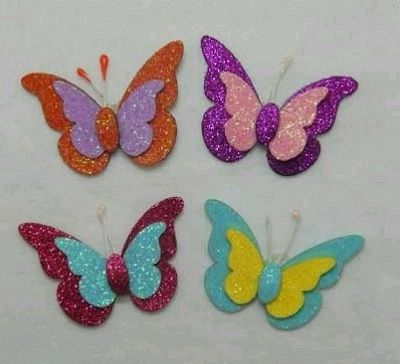 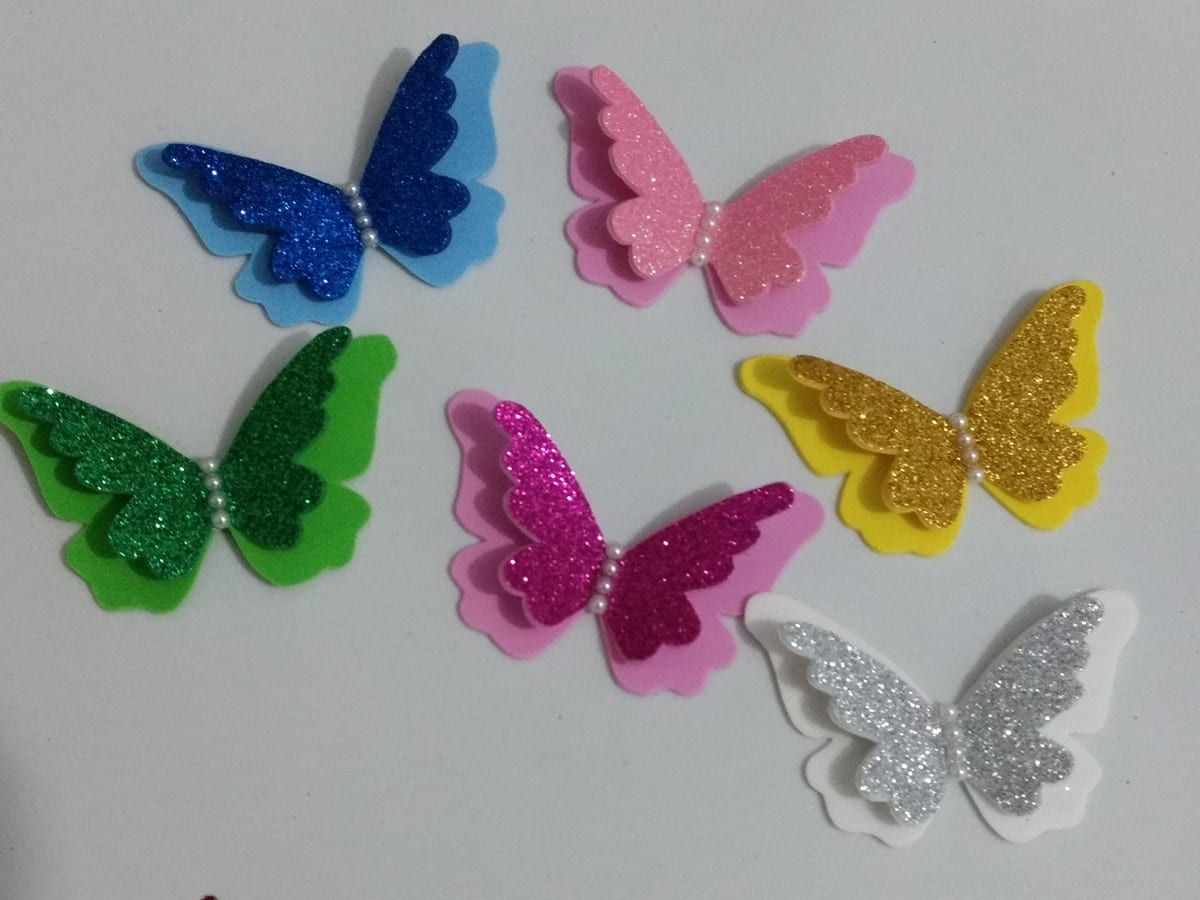 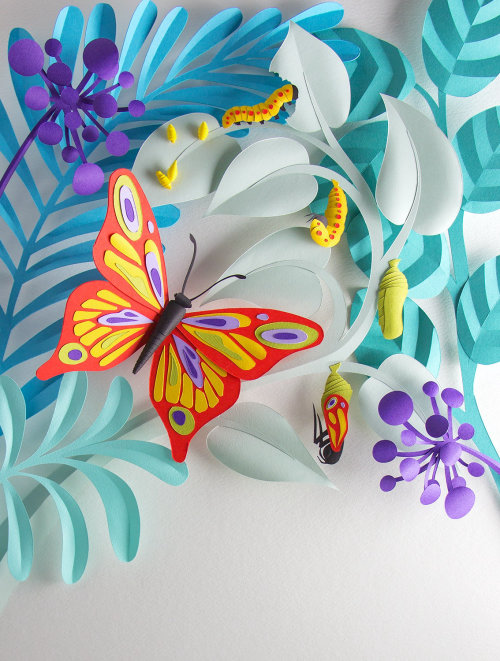 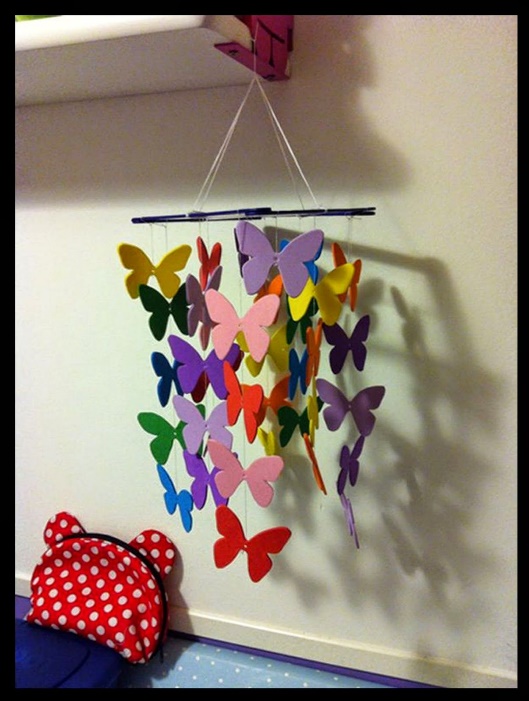 Actividad 2:Hola chicos ¡seguimos trabajando con los animales! Vamos a crear juntos unas hermosas vaquitas de San Antonio. Les propongo realizar la actividad junto conmigo y sus compañeros durante el encuentro virtual a través de zoom. Cada uno se va a conectar al encuentro en el día, grupo y horario que corresponda y deberán tener los materiales preparados, allí les explicaré la propuesta a realizar.Materiales que necesitamos:Hoja blancaHoja o papeles negro, rojo y verde. Lápices, crayones y/o marcadoresTijeraPlasticola.Objetos de forma circular (tapa, cinta, vaso, rollo de cartón, etc.)Recomendaciones a tener en cuenta:● Busquen y preparen los materiales antes de la clase.● 10 minutos antes de que empiece la clase busquen un lugar cómodo dondepuedan desplegar los materiales y trabajar tranquilos.● Lleguen puntuales al encuentro, así aprovechamos el tiempo al máximo.Les dejo una imagen de referencia: 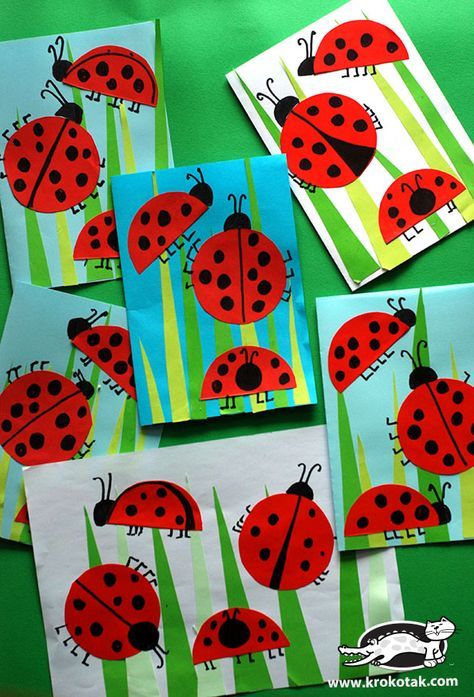 ¡Los espero!Profesora Lucia. Nos mantenemos conectados a través del mail: plasticaspx@gmail.com Aquí pueden enviarme sus dudas y el/la que tiene ganas puede sacarse una foto trabajando o de la producción terminada o simplemente mandar alguna idea o comentario. La idea es sentirnos más cerca y que podamos lograr un intercambio para propiciar así nuestros vínculos. ¡Besos y cariños! ☼ ☺